Last KissWayne Cochran 1961 (as recorded by J. Frank Wilson & The Cavaliers in 1964)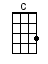 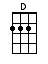 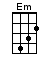 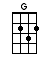 INTRO:  / 1 2 3 4 / [G] / [Em] / [C] / [D]CHORUS:Well [G] where oh where can my [Em] baby be[C] The lord took her a-[D]way from me[G] She's gone to heaven so I’ve [Em] got to be goodSo [C] I can see my baby when I [D] leave, this [G] world < TAP-TAP  TAP >< TAP-TAP  TAP >We were [G] out on a date in my [Em] daddy's car[C] We hadn't driven [D] very far[G] There in the road [Em] straight ahead[C] A car was stalled, the [D] engine was dead[G] I couldn't stop, so I [Em] swerved to the rightI'll [C] never forget, the [D] sound that nightThe [G] cryin’ tires, the [Em] bustin’ glassThe [C] painful scream that [D] I, heard [G]  last < TAP-TAP  TAP >< TAP-TAP  TAP >CHORUS:Well [G] where oh where can my [Em] baby be[C] The lord took her a-[D]way from me[G] She's gone to heaven so I’ve [Em] got to be goodSo [C] I can see my baby when I [D] leave, this [G] world < TAP-TAP  TAP >< TAP-TAP  TAP >Well when [G] I woke up, the rain was [Em] pourin’ down[C] There were people standin’ [D] all around[G] Something warm a-runnin’ [Em] in my eyes[C] But I found my baby [D] somehow that nightI [G] raised her head, and then she [Em] smiled and said[C] "Hold me darling for a [D] little while"I [G] held her close, I kissed her [Em] our last kissI [C] found the love that I [D] knew I would missBut [G] now she's gone, even [Em] though I hold her tightI [C] lost my love, my [D] life, that [G] night < TAP-TAP  TAP >< TAP-TAP  TAP >CHORUS:Well [G] where oh where can my [Em] baby be[C] The lord took her a-[D]way from me[G] She's gone to heaven so I’ve [Em] got to be goodSo [C] I can see my baby when I [D] leave, this [G] world < TAP-TAP  TAP >< TAP-TAP  TAP >[G] Mmm m-m-m [Em] mmmm [C] mmmm [D] mmm m-m mm[G] Mmm m-m-m [Em] mmmm [C] mmmm [D] mmm m-m mm [G]www.bytownukulele.ca